Teoria de OparínAlfredo Ivan Cruz Nuñez 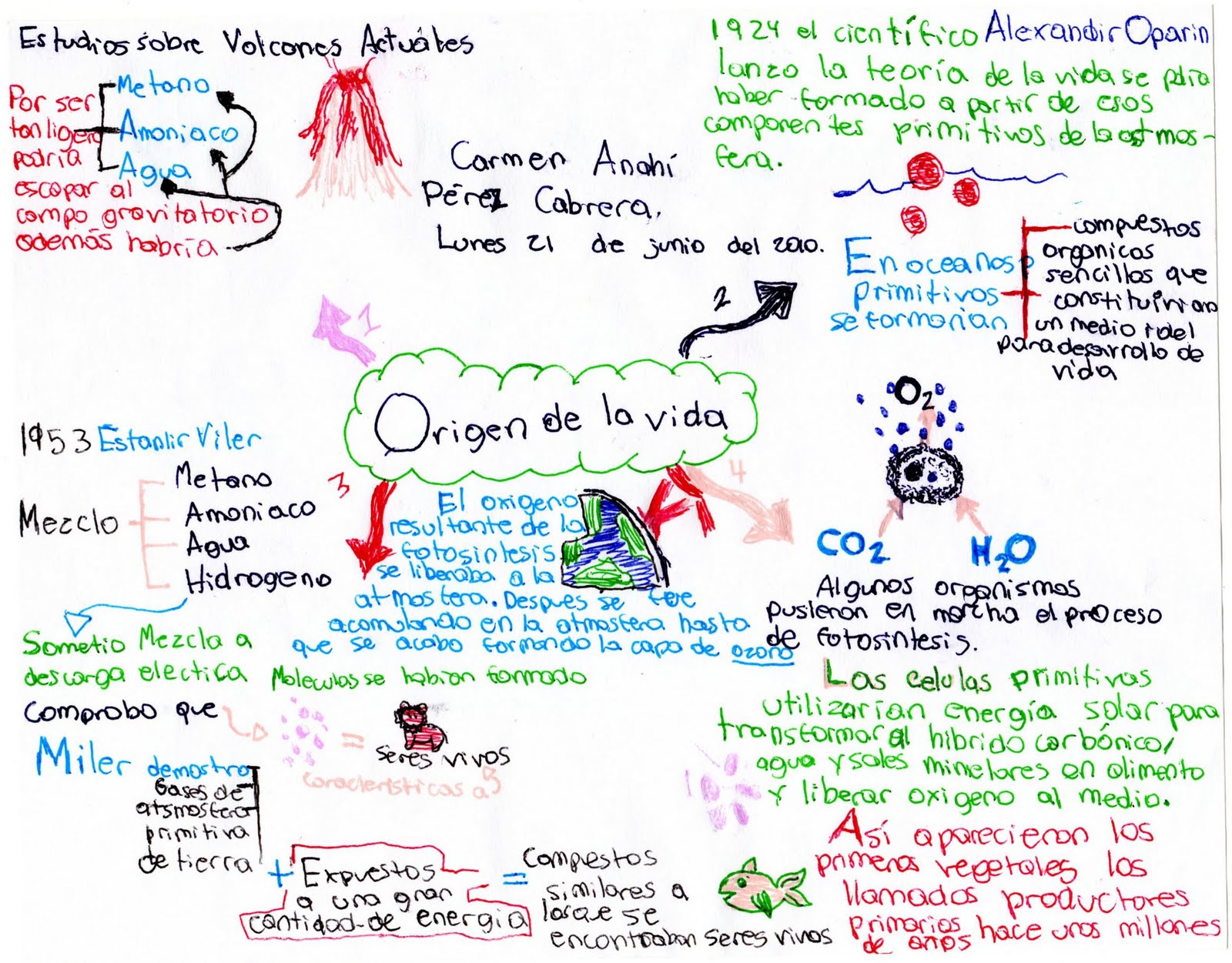 